Maintenance Manual for the Robotic EndoLaryngeal Flexible (Robo-ELF) ScopeReview log of last operation and check for problemsBoot up robot according to user manual but without drape or scope and recalibrateCheck joystick by testing each of the joystick axes and check that the system moves appropriately.Check e-stop by pushing the e-stop button while holding one of the joystick axes and check that the system stops moving.Check relay by unpluging the USB cord, which will cause the relay to open, while holding one of the joystick axes and check that the system stops moving.Use a multimeter to check that robot case is grounded to earth ground by checking the connectivity between the ground plate in the electronics enclosure and the scope holder enclosure.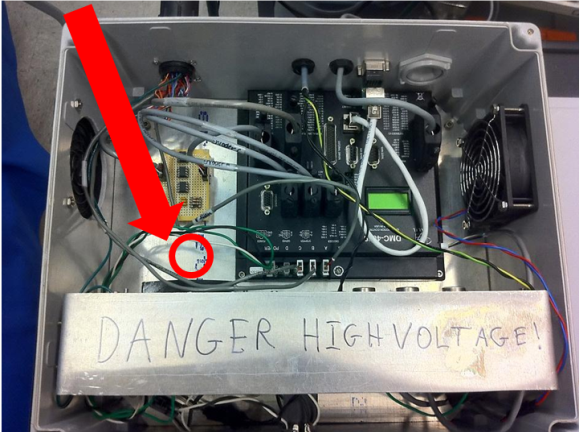 Remove scope holder enclosure cover and check cover and bearing seals for degradation or any sign of penetration.Scope manipulator bearing sealCover sealRoll bearing seal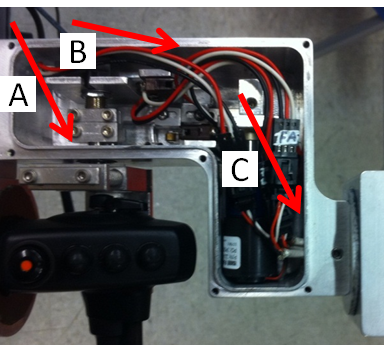 Remove roll stage enclosure cover and check cover and bearing seals for degradation or any sign of penetration.Roll bearing sealArm joint sealCover seal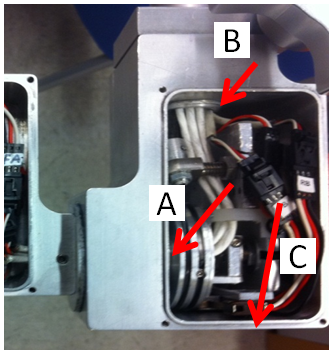 Remove main enclosure cover and check cover and bearing seals for degradation or any sign of penetration.Arm flange sealConnector sealCover seal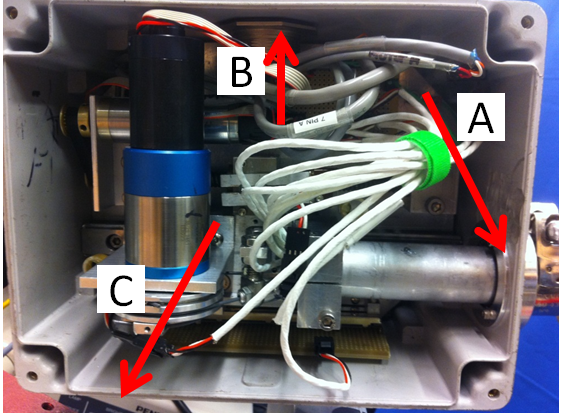 Loosen elbow locking collar and check friction collar will not move from the influence of gravity with a 10 pound load applied to the rotation stage enclosure.  If the joint does move, tighten the friction collar screws until it does not.Loosen tilt locking collar and check friction collar will not move from the influence of gravity with a 10 pound load applied to the rotation stage enclosure.  If the joint does move, tighten the friction collar screws until it does not.Tighten all locking collars and try to move robot with reasonable operating force, and verify that the robot does not move.